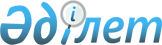 О внесении изменений в решение маслихата от 24 декабря 2014 года  № 247 "О районном бюджете Камыстинского района на 2015-2017 годы"Решение маслихата Камыстинского района Костанайской области от 20 марта 2015 года № 262. Зарегистрировано Департаментом юстиции Костанайской области 26 марта 2015 года № 5469

      В соответствии с пунктом 2 статьи 106 Бюджетного кодекса Республики Казахстан от 4 декабря 2008 года Камыстинский районный маслихат РЕШИЛ:



      1. Внести в решение маслихата от 24 декабря 2014 года № 247 "О районном бюджете Камыстинского района на 2015-2017 годы" (зарегистрировано в Реестре государственной регистрации нормативных правовых актов за № 5273, опубликовано 16 января 2015 года в газете "Камысты жаңалықтары-Камыстинские новости") следующие изменения:



      пункт 1 указанного решения изложить в новой редакции:



      "1. Утвердить бюджет Камыстинского района на 2015-2017 годы согласно приложениям 1, 2 и 3 соответственно, в том числе на 2015 год в следующих объемах:



      1) доходы – 1721973,0 тысячи тенге, в том числе по:

      налоговым поступлениям – 573665,0 тысяч тенге;

      неналоговым поступлениям – 2418,0 тысяч тенге;

      поступления от продажи основного капитала – 0,0 тысяч тенге;

      поступлениям трансфертов – 1145890,0 тысяч тенге;



      2) затраты – 1721991,2 тысяча тенге;



      3) чистое бюджетное кредитование – 7541,0 тысяча тенге, в том числе:

      бюджетные кредиты – 14865,0 тысяч тенге;

      погашение бюджетных кредитов – 7324,0 тысяч тенге;



      4) сальдо по операциям с финансовыми активами – 0,0 тысяч тенге, в том числе:

      приобретение финансовых активов – 0,0 тысяч тенге;



      5) дефицит (профицит) бюджета – -7559,2 тысяч тенге;



      6) финансирование дефицита (использование профицита) бюджета – 7559,2 тысяч тенге.";



      пункт 2 указанного решения изложить в новой редакции:



      "2. Учесть, что в районном бюджете на 2015 год предусмотрено поступление целевых трансфертов на развитие бюджета района из областного бюджета в сумме - 10000,0 тысяч тенге в том числе:



      1) целевого трансферта на развитие системы водоснабжения в сельских населенных пунктах в сумме - 10000,0 тысяч тенге;



      2) целевого трансферта на развитие объектов спорта в сумме - 0,0 тысяч тенге.";



      пункт 3 указанного решения изложить в новой редакции:



      "3. Учесть, что в районном бюджете на 2015 год предусмотрено поступление целевых текущих трансфертов из республиканского бюджета, в том числе на:



      1) выплату государственной адресной социальной помощи в сумме - 275,0 тысяч тенге;



      2) выплату государственных пособий на детей до 18 лет в сумме - 993,0 тысячи тенге;



      3) оказание социальной защиты и помощи населению на увеличение норм обеспечения инвалидов обязательными гигиеническими средствами в сумме - 11804,0 тысячи тенге;



      4) проведение мероприятий, посвященных семидесятилетию Победы в Великой Отечественной войне - 2510,0 тысяч тенге;



      5) выплату ежемесячной надбавки за особые условия труда к должностным окладам работников государственных учреждений, не являющихся государственными служащими, а также работников государственных казенных предприятий, финансируемых из местных бюджетов - 63255,0 тысяч тенге;



      6) повышение уровня оплаты труда административных государственных служащих в сумме - 0,0 тысяч тенге;



      7) реализацию государственного образовательного заказа в дошкольных организациях образования в сумме - 20361,0 тысяча тенге;



      8) повышение оплаты труда учителям, прошедшим повышение квалификации по трехуровневой системе в сумме - 25587,0 тысяч тенге;



      9) содержание подразделения местного исполнительного органа агропромышленного комплекса в сумме - 1927,0 тысяч тенге.";



      пункт 5 указанного решения изложить в новой редакции:



      "5. Учесть, что в районном бюджете на 2015 год предусмотрено поступление средств из республиканского бюджета на реализацию Дорожной карты занятости 2020 по следующим направлениям:

      - на молодежную практику;

      - на обеспечение деятельности центров занятости населения

      - для частичного субсидирования зарплаты;

      - на профессиональную подготовку, переподготовку и повышение квалификации кадров;

      Распределение указанных трансфертов осуществляется на основании постановления акимата Камыстинского района.";



      пункт 6 указанного решения изложить в новой редакции:



      "6. Учесть, что в районном бюджете на 2015 год предусмотрено поступление средств из областного бюджета в том числе:

      - на содержание ребенка (детей), переданного патронатным воспитателям в связи с передачей функций по оплате труда патронатным воспитателям путем перечисления денежных средств на его текущий счет на уровень районов и городов в сумме 2449,0 тысяч тенге;

      - на выплату единовременных денежных средств казахстанским гражданам, усыновившим (удочерившим) ребенка (детей) - сироту и ребенка (детей), оставшегося без попечения родителей в сумме 149,0 тысяч тенге;

      - на подготовку и проведение культурно-массовых мероприятий в период проведения областной спартакиады в сумме - 0,0 тысяч тенге;

      - на приобретение спортивного инвентаря и оборудования отделу физкультуры и спорта в сумме - 0,0 тысяч тенге

      - на содержание детско-юношеской спортивной школы в связи с передачей функций по обеспечению деятельности районных и городских неспециализированных детско-юношеских спортивных школ на уровень районов и городов в сумме - 22167,0 тысяч тенге;

      - на увеличение размера социальной помощи на бытовые нужды участникам и инвалидам Великой Отечественной Войны с 6 до 10 минимальных расчетных показателей в сумме 285,0 тысяч тенге;

      - на средний ремонт внутри поселковых автомобильных дорог в сумме - 0,0 тысяч тенге;

      - на зимнее содержание автомобильных дорог районного значения в сумме 5000,0 тысяч тенге;

      - на оплату широкополосного интернета в рамках программы системы электронного обучения на 2015 год в сумме - 6078,0 тысяч тенге.";



      приложение 1, 3, 5 к указанному решению изложить в новой редакции согласно приложению 1, 2, 3 к настоящему решению.



      2. Настоящее решение вводится в действие с 1 января 2015 года.      Председатель

      сессии                                     С. Кстаубаева      Секретарь Камыстинского

      районного маслихата                        Б. Рахимжанов      СОГЛАСОВАНО      Исполняющий обязанности

      руководителя государственного

      учреждения "Отдел экономики и

      бюджетного планирования

      акимата Камыстинского района"

      _________________Л. Блудова

Приложение 1        

к решению маслихата     

от 20 марта 2015 года № 262 Приложение 1         

к решению маслихата     

от 24 декабря 2014 года № 247  Бюджет Камыстинского района

на 2015 год

Приложение 2       

к решению маслихата    

от 20 марта 2015 года № 262 Приложение 3        

к решению маслихата     

от 24 декабря 2014 года № 247  Бюджет Камыстинского района

на 2017 год

Приложение 3       

к решению маслихата    

от 20 марта 2015 года № 262 Приложение 5        

к решению маслихата     

от 24 декабря 2014 года № 247  Перечень бюджетных программ

сельских округов и сел
					© 2012. РГП на ПХВ «Институт законодательства и правовой информации Республики Казахстан» Министерства юстиции Республики Казахстан
				КатегорияКатегорияКатегорияКатегорияСумма, тысяч тенгеКлассКлассКлассСумма, тысяч тенгеПодклассПодклассСумма, тысяч тенгеНаименованиеСумма, тысяч тенгеI.Доходы1721973,01Налоговые поступления573665,001Подоходный налог174204,02Индивидуальный подоходный налог174204,003Социальный налог102020,01Социальный налог102020,004Налоги на собственность264091,01Налоги на имущество236317,03Земельный налог1865,04Налог на транспортные средства22609,05Единый земельный налог3300,005Внутренние налоги на товары, работы и услуги31197,02Акцизы980,03Поступления за использование природных и других ресурсов27700,04Сборы за ведение предпринимательской и профессиональной деятельности2517,008Обязательные платежи, взимаемые за совершение юридически значимых действий и (или) выдачу документов уполномоченными на то государственными органами или должностными лицами2153,01Государственная пошлина2153,02Неналоговые поступления2418,001Доходы от государственной собственности2383,05Доходы от аренды имущества, находящегося в государственной собственности2381,07Вознаграждения по кредитам, выданным из государственного бюджета2,002Поступления от реализации товаров (работ, услуг) государственными учреждениями, финансируемыми из государственного бюджета35,01Поступления от реализации товаров (работ, услуг) государственными учреждениями, финансируемыми из государственного бюджета35,03Поступления от продажи основного капитала0,003Продажа земли и нематериальных активов0,01Продажа земли0,04Поступления трансфертов1145890,002Трансферты из вышестоящих органов государственного управления1145890,02Трансферты из областного бюджета1145890,0Функциональная группаФункциональная группаФункциональная группаФункциональная группаФункциональная группаСумма, тысяч тенгеФункциональная подгруппаФункциональная подгруппаФункциональная подгруппаФункциональная подгруппаСумма, тысяч тенгеАдминистратор бюджетных программАдминистратор бюджетных программАдминистратор бюджетных программСумма, тысяч тенгеПрограммаПрограммаСумма, тысяч тенгеНаименованиеСумма, тысяч тенгеII. Затраты1721991,201Государственные услуги общего характера237920,01Представительные, исполнительные и другие органы, выполняющие общие функции государственного управления200956,0112Аппарат маслихата района (города областного значения)14169,0001Услуги по обеспечению деятельности маслихата района (города областного значения)14169,0122Аппарат акима района (города областного значения)61787,0001Услуги по обеспечению деятельности акима района (города областного значения)61787,0123Аппарат акима района в городе, города районного значения, поселка, села, сельского округа125000,0001Услуги по обеспечению деятельности акима района в городе, города районного значения, поселка, села, сельского округа124010,0022Капитальные расходы государственного органа990,02Финансовая деятельность15116,0452Отдел финансов района (города областного значения)15116,0001Услуги по реализации государственной политики в области исполнения бюджета района и управления коммунальной собственностью района (города областного значения)14663,0010Приватизация, управление коммунальным имуществом, постприватизационная деятельность и регулирование споров, связанных с этим343,0018Капитальные расходы государственного органа110,05Планирование и статистическая деятельность14942,0453Отдел экономики и бюджетного планирования района (города областного значения)14942,0001Услуги по реализации государственной политики в области формирования и развития экономической политики, системы государственного планирования14832,0004Капитальные расходы государственного органа110,09Прочие государственные услуги общего характера6906,0458Отдел жилищно-коммунального хозяйства, пассажирского транспорта и автомобильных дорог района (города областного значения)6906,0001Услуги по реализации государственной политики на местном уровне в области жилищно-коммунального хозяйства, пассажирского транспорта и автомобильных дорог6906,002Оборона1898,01Военные нужды1898,0122Аппарат акима района (города областного значения)1898,0005Мероприятия в рамках исполнения всеобщей воинской обязанности1898,003Общественный порядок, безопасность, правовая, судебная, уголовно-исполнительная деятельность780,09Прочие услуги в области общественного порядка и безопасности780,0458Отдел жилищно-коммунального хозяйства, пассажирского транспорта и автомобильных дорог района (города областного значения)780,0021Обеспечение безопасности дорожного движения в населенных пунктах780,004Образование1014503,01Дошкольное воспитание и обучение92480,0464Отдел образования района (города областного значения)92480,0009Обеспечение деятельности организаций дошкольного воспитания и обучения70119,0040Реализация государственного образовательного заказа в дошкольных организациях образования22361,02Начальное, основное среднее и общее среднее образование877662,0123Аппарат акима района в городе, города районного значения, поселка, села, сельского округа2212,0005Организация бесплатного подвоза учащихся до школы и обратно в сельской местности2212,0464Отдел образования района (города областного значения)851788,0003Общеобразовательное обучение834377,0006Дополнительное образование для детей17411,0465Отдел физической культуры и спорта района (города областного значения)23662,0017Дополнительное образование для детей и юношества по спорту23662,09Прочие услуги в области образования44361,0464Отдел образования района (города областного значения)44361,0001Услуги по реализации государственной политики на местном уровне в области образования10042,0005Приобретение и доставка учебников, учебно-методических комплексов для государственных учреждений образования района (города областного значения)13764,0007Проведение школьных олимпиад, внешкольных мероприятий и конкурсов районного (городского) масштаба2630,0015Ежемесячная выплата денежных средств опекунам (попечителям) на содержание ребенка- сироты (детей-сирот), и ребенка (детей), оставшегося без попечения родителей10682,0022Выплата единовременных денежных средств казахстанским гражданам, усыновившим (удочерившим) ребенка (детей) -сироту и ребенка (детей), оставшегося без попечения родителей149,0067Капитальные расходы подведомственных государственных учреждений и организаций7094,006Социальная помощь и социальное обеспечение85752,01Социальное обеспечение2580,0464Отдел образования района (города областного значения)2580,0030Содержание ребенка (детей), переданного патронатным воспитателям2580,02Социальная помощь54262,0451Отдел занятости и социальных программ района (города областного значения)54262,0002Программа занятости13635,0005Государственная адресная социальная помощь4199,0007Социальная помощь отдельным категориям нуждающихся граждан по решениям местных представительных органов13926,0010Материальное обеспечение детей-инвалидов, воспитывающихся и обучающихся на дому145,0014Оказание социальной помощи нуждающимся гражданам на дому4225,0016Государственные пособия на детей до 18 лет14828,0017Обеспечение нуждающихся инвалидов обязательными гигиеническими средствами и предоставление услуг специалистами жестового языка, индивидуальными помощниками в соответствии с индивидуальной программой реабилитации инвалида794,0052Проведение мероприятий, посвященных семидесятилетию Победы в Великой Отечественной войне2510,09Прочие услуги в области социальной помощи и социального обеспечения28910,0451Отдел занятости и социальных программ района (города областного значения)28910,0001Услуги по реализации государственной политики на местном уровне в области обеспечения занятости и реализации социальных программ для населения16532,0011Оплата услуг по зачислению, выплате и доставке пособий и других социальных выплат574,0050Реализация Плана мероприятий по обеспечению прав и улучшению качества жизни инвалидов11804,007Жилищно-коммунальное хозяйство79768,01Жилищное хозяйство816,0458Отдел жилищно-коммунального хозяйства, пассажирского транспорта и автомобильных дорог района (города областного значения)816,0003Организация сохранения государственного жилищного фонда816,02Коммунальное хозяйство10000,0466Отдел архитектуры, градостроительства и строительства района (города областного значения)10000,0058Развитие системы водоснабжения и водоотведения в сельских населенных пунктах10000,03Благоустройство населенных пунктов68952,0123Аппарат акима района в городе, города районного значения, поселка, села, сельского округа68952,0008Освещение улиц населенных пунктов13071,0010Содержание мест захоронений и погребение безродных165,0011Благоустройство и озеленение населенных пунктов55716,008Культура, спорт, туризм и информационное пространство135780,01Деятельность в области культуры42841,0455Отдел культуры и развития языков района (города областного значения)42841,0003Поддержка культурно-досуговой работы42841,02Спорт21760,0123Аппарат акима района в городе, города районного значения, поселка, села, сельского округа1461,0028Реализация физкультурно-оздоровительных и спортивных мероприятий на местном уровне1461,0465Отдел физической культуры и спорта района (города областного значения)20299,0001Услуги по реализации государственной политики на местном уровне в сфере физической культуры и спорта6323,0004Капитальные расходы государственного органа110,0005Развитие массового спорта и национальных видов спорта11859,0006Проведение спортивных соревнований на районном (города областного значения) уровне675,0007Подготовка и участие членов сборных команд района (города областного значения) по различным видам спорта на областных спортивных соревнованиях1332,03Информационное пространство52245,0455Отдел культуры и развития языков района (города областного значения)47219,0455006Функционирование районных (городских) библиотек33170,0455007Развитие государственного языка и других языков народа Казахстана14049,0456Отдел внутренней политики района (города областного значения)5026,0456002Услуги по проведению государственной информационной политики5026,09Прочие услуги по организации культуры, спорта, туризма и информационного пространства18934,0455Отдел культуры и развития языков района (города областного значения)7788,0001Услуги по реализации государственной политики на местном уровне в области развития языков и культуры5644,0032Капитальные расходы подведомственных государственных учреждений и организаций2144,0456Отдел внутренней политики района (города областного значения)11146,0001Услуги по реализации государственной политики на местном уровне в области информации, укрепления государственности и формирования социального оптимизма граждан6433,0003Реализация мероприятий в сфере молодежной политики4713,010Сельское, водное, лесное, рыбное хозяйство, особо охраняемые природные территории, охрана окружающей среды и животного мира, земельные отношения80219,01Сельское хозяйство41535,0453Отдел экономики и бюджетного планирования района (города областного значения)5596,0099Реализация мер по оказанию социальной поддержки специалистов5596,0462Отдел сельского хозяйства района (города областного значения)14732,0001Услуги по реализации государственной политики на местном уровне в сфере сельского хозяйства14732,0473Отдел ветеринарии района (города областного значения)21207,0001Услуги по реализации государственной политики на местном уровне в сфере ветеринарии9257,0003Капитальные расходы государственного органа110,0006Организация санитарного убоя больных животных8120,0007Организация отлова и уничтожения бродячих собак и кошек2800,0010Проведение мероприятий по идентификации сельскохозяйственных животных920,06Земельные отношения6848,0463Отдел земельных отношений района (города областного значения)6848,0001Услуги по реализации государственной политики в области регулирования земельных отношений на территории района (города областного значения)6848,09Прочие услуги в области сельского, водного, лесного, рыбного хозяйства, охраны окружающей среды и земельных отношений31836,0473Отдел ветеринарии района (города областного значения)31836,0011Проведение противоэпизоотических мероприятий31836,011Промышленность, архитектурная, градостроительная и строительная деятельность8596,02Архитектурная, градостроительная и строительная деятельность8596,0466Отдел архитектуры, градостроительства и строительства района (города областного значения)8596,0001Услуги по реализации государственной политики в области строительства, улучшения архитектурного облика городов, районов и населенных пунктов области и обеспечению рационального и эффективного градостроительного освоения территории района (города областного значения)8596,012Транспорт и коммуникации54585,01Автомобильный транспорт54585,0123Аппарат акима района в городе, города районного значения, поселка, села, сельского округа13211,0013Обеспечение функционирования автомобильных дорог в городах районного значения, поселках, селах, сельских округах13211,0458Отдел жилищно-коммунального хозяйства, пассажирского транспорта и автомобильных дорог района (города областного значения)41374,0023Обеспечение функционирования автомобильных дорог41374,013Прочие22172,03Поддержка предпринимательской деятельности и защита конкуренции6447,0469Отдел предпринимательства района (города областного значения)6447,0001Услуги по реализации государственной политики на местном уровне в области развития предпринимательства6447,09Прочие15725,0123Аппарат акима района в городе, города районного значения, поселка, села, сельского округа13175,0040Реализация мер по содействию экономическому развитию регионов в рамках Программы "Развитие регионов"13175,0452Отдел финансов района (города областного значения)2550,0012Резерв местного исполнительного органа района (города областного значения)2550,015Трансферты18,21Трансферты18,2452Отдел финансов района (города областного значения)18,2006Возврат неиспользованных (недоиспользованных) целевых трансфертов18,2III. Чистое бюджетное кредитование7541,010Сельское, водное, лесное, рыбное хозяйство, особо охраняемые природные территории, охрана окружающей среды и животного мира, земельные отношения14865,01Сельское хозяйство14865,0453Отдел экономики и бюджетного планирования района (города областного значения)14865,0006Бюджетные кредиты для реализации мер социальной поддержки специалистов14865,005Погашение бюджетных кредитов7324,001Погашение бюджетных кредитов7324,01Погашение бюджетных кредитов, выданных из государственного бюджета7324,0IV. Сальдо по операциям с финансовыми активами0,0Приобретение финансовых активов0,013Прочие0,09Прочие0,0V. Дефицит (Профицит) бюджета-7559,2VI. Финансирование дефицита (использование профицита) бюджета7559,27Поступления займов14865,001Внутренние государственные займы14865,02Договоры займа14865,016Погашение займов7324,01Погашение займов7324,0452Отдел финансов района (города областного значения)7324,0008Погашение долга местного исполнительного органа перед вышестоящим бюджетом7324,08Используемые остатки бюджетных средств18,201Остатки бюджетных средств18,2КатегорияКатегорияКатегорияКатегорияСумма, тысяч тенгеКлассКлассКлассСумма, тысяч тенгеПодклассПодклассСумма, тысяч тенгеНаименованиеСумма, тысяч тенгеI.Доходы1759729,01Налоговые поступления661164,001Подоходный налог234488,02Индивидуальный подоходный налог234488,003Социальный налог121382,01Социальный налог121382,004Налоги на собственность270852,01Налоги на имущество240129,03Земельный налог1518,04Налог на транспортные средства25495,05Единый земельный налог3710,005Внутренние налоги на товары, работы и услуги32373,02Акцизы1055,03Поступления за использование природных и других ресурсов28764,04Сборы за ведение предпринимательской и профессиональной деятельности2554,008Обязательные платежи, взимаемые за совершение юридически значимых действий и (или) выдачу документов уполномоченными на то государственными органами или должностными лицами2069,01Государственная пошлина2069,02Неналоговые поступления2000,001Доходы от государственной собственности1959,05Доходы от аренды имущества, находящегося в государственной собственности1957,07Вознаграждения по кредитам, выданным из государственного бюджета2,002Поступления от реализации товаров (работ, услуг) государственными учреждениями, финансируемыми из государственного бюджета41,01Поступления от реализации товаров (работ, услуг) государственными учреждениями, финансируемыми из государственного бюджета41,03Поступления от продажи основного капитала0,003Продажа земли и нематериальных активов0,01Продажа земли0,04Поступления трансфертов1096565,002Трансферты из вышестоящих органов государственного управления1096565,02Трансферты из областного бюджета1096565,0Функциональная группаФункциональная группаФункциональная группаФункциональная группаФункциональная группаСумма, тысяч тенгеФункциональная подгруппаФункциональная подгруппаФункциональная подгруппаФункциональная подгруппаСумма, тысяч тенгеАдминистратор бюджетных программАдминистратор бюджетных программАдминистратор бюджетных программСумма, тысяч тенгеПрограммаПрограммаСумма, тысяч тенгеНаименованиеСумма, тысяч тенгеII. Затраты1759729,001Государственные услуги общего характера242719,01Представительные, исполнительные и другие органы, выполняющие общие функции государственного управления206201,0112Аппарат маслихата района (города областного значения)14662,0001Услуги по обеспечению деятельности маслихата района (города областного значения)14662,0122Аппарат акима района (города областного значения)67027,0001Услуги по обеспечению деятельности акима района (города областного значения)62219,0003Капитальные расходы государственного органа4808,0123Аппарат акима района в городе, города районного значения, поселка, села, сельского округа124512,0001Услуги по обеспечению деятельности акима района в городе, города районного значения, поселка, села, сельского округа124512,02Финансовая деятельность15354,0452Отдел финансов района (города областного значения)15354,0001Услуги по реализации государственной политики в области исполнения бюджета района и управления коммунальной собственностью района (города областного значения)14418,0010Приватизация, управление коммунальным имуществом, постприватизационная деятельность и регулирование споров, связанных с этим936,05Планирование и статистическая деятельность14235,0453Отдел экономики и бюджетного планирования района (города областного значения)14235,0001Услуги по реализации государственной политики в области формирования и развития экономической политики, системы государственного планирования14235,09Прочие государственные услуги общего характера6929,0458Отдел жилищно-коммунального хозяйства, пассажирского транспорта и автомобильных дорог района (города областного значения)6929,0001Услуги по реализации государственной политики на местном уровне в области жилищно-коммунального хозяйства, пассажирского транспорта и автомобильных дорог6929,002Оборона2085,01Военные нужды2085,0122Аппарат акима района (города областного значения)2085,0005Мероприятия в рамках исполнения всеобщей воинской обязанности2085,003Общественный порядок, безопасность, правовая, судебная, уголовно-исполнительная деятельность893,09Прочие услуги в области общественного порядка и безопасности893,0458Отдел жилищно-коммунального хозяйства, пассажирского транспорта и автомобильных дорог района (города областного значения)893,0021Обеспечение безопасности дорожного движения в населенных пунктах893,004Образование948393,01Дошкольное воспитание и обучение68959,0464Отдел образования района (города областного значения)68959,0009Обеспечение деятельности организаций дошкольного воспитания и обучения66959,0040Реализация государственного образовательного заказа в дошкольных организациях образования2000,02Начальное, основное среднее и общее среднее образование842097,0123Аппарат акима района в городе, города районного значения, поселка, села, сельского округа1881,0005Организация бесплатного подвоза учащихся до школы и обратно в сельской местности1881,0464Отдел образования района (города областного значения)811320,0003Общеобразовательное обучение795007,0006Дополнительное образование для детей16313,0465Отдел физической культуры и спорта района (города областного значения)28896,0017Дополнительное образование для детей и юношества по спорту28896,09Прочие услуги в области образования37337,0464Отдел образования района (города областного значения)37337,0001Услуги по реализации государственной политики на местном уровне в области образования10025,0005Приобретение и доставка учебников, учебно-методических комплексов для государственных учреждений образования района (города областного значения)11386,0007Проведение школьных олимпиад, внешкольных мероприятий и конкурсов районного (городского) масштаба3011,0015Ежемесячная выплата денежных средств опекунам (попечителям) на содержание ребенка- сироты (детей-сирот), и ребенка (детей), оставшегося без попечения родителей12744,0022Выплата единовременных денежных средств казахстанским гражданам, усыновившим (удочерившим) ребенка (детей) -сироту и ребенка (детей), оставшегося без попечения родителей171,006Социальная помощь и социальное обеспечение76693,01Социальное обеспечение2709,0464Отдел образования района (города областного значения)2709,0030Содержание ребенка (детей), переданного патронатным воспитателям2709,02Социальная помощь56508,0451Отдел занятости и социальных программ района (города областного значения)56508,0002Программа занятости15611,0005Государственная адресная социальная помощь4492,0007Социальная помощь отдельным категориям нуждающихся граждан по решениям местных представительных органов15618,0010Материальное обеспечение детей-инвалидов, воспитывающихся и обучающихся на дому109,0014Оказание социальной помощи нуждающимся гражданам на дому3872,0016Государственные пособия на детей до 18 лет16240,0017Обеспечение нуждающихся инвалидов обязательными гигиеническими средствами и предоставление услуг специалистами жестового языка, индивидуальными помощниками в соответствии с индивидуальной программой реабилитации инвалида566,09Прочие услуги в области социальной помощи и социального обеспечения17476,0451Отдел занятости и социальных программ района (города областного значения)17476,0001Услуги по реализации государственной политики на местном уровне в области обеспечения занятости и реализации социальных программ для населения16819,0011Оплата услуг по зачислению, выплате и доставке пособий и других социальных выплат657,007Жилищно-коммунальное хозяйство184611,01Жилищное хозяйство935,0458Отдел жилищно-коммунального хозяйства, пассажирского транспорта и автомобильных дорог района (города областного значения)935,0003Организация сохранения государственного жилищного фонда935,02Коммунальное хозяйство98559,0458Отдел жилищно-коммунального хозяйства, пассажирского транспорта и автомобильных дорог района (города областного значения)49059,0028Развитие коммунального хозяйства49059,0466Отдел архитектуры, градостроительства и строительства района (города областного значения)49500,0058Развитие системы водоснабжения и водоотведения в сельских населенных пунктах49500,03Благоустройство населенных пунктов85117,0123Аппарат акима района в городе, города районного значения, поселка, села, сельского округа85117,0008Освещение улиц населенных пунктов14967,0010Содержание мест захоронений и погребение безродных189,0011Благоустройство и озеленение населенных пунктов69961,008Культура, спорт, туризм и информационное пространство128109,01Деятельность в области культуры40039,0455Отдел культуры и развития языков района (города областного значения)40039,0003Поддержка культурно-досуговой работы40039,02Спорт21096,0123Аппарат акима района в городе, города районного значения, поселка, села, сельского округа1508,0028Реализация физкультурно-оздоровительных и спортивных мероприятий на местном уровне1508,0465Отдел физической культуры и спорта района (города областного значения)19588,0001Услуги по реализации государственной политики на местном уровне в сфере физической культуры и спорта6113,0005Развитие массового спорта и национальных видов спорта11177,0006Проведение спортивных соревнований на районном (города областного значения) уровне773,0007Подготовка и участие членов сборных команд района (города областного значения) по различным видам спорта на областных спортивных соревнованиях1525,03Информационное пространство48141,0455Отдел культуры и развития языков района (города областного значения)44987,0455006Функционирование районных (городских) библиотек32017,0455007Развитие государственного языка и других языков народа Казахстана12970,0456Отдел внутренней политики района (города областного значения)3154,0456002Услуги по проведению государственной информационной политики3154,09Прочие услуги по организации культуры, спорта, туризма и информационного пространства18833,0455Отдел культуры и развития языков района (города областного значения)8128,0001Услуги по реализации государственной политики на местном уровне в области развития языков и культуры5674,0032Капитальные расходы подведомственных государственных учреждений и организаций2454,0456Отдел внутренней политики района (города областного значения)10705,0001Услуги по реализации государственной политики на местном уровне в области информации, укрепления государственности и формирования социального оптимизма граждан6497,0003Реализация мероприятий в сфере молодежной политики4208,010Сельское, водное, лесное, рыбное хозяйство, особо охраняемые природные территории, охрана окружающей среды и животного мира, земельные отношения79050,01Сельское хозяйство40583,0453Отдел экономики и бюджетного планирования района (города областного значения)6619,0099Реализация мер по оказанию социальной поддержки специалистов6619,0462Отдел сельского хозяйства района (города областного значения)16015,0001Услуги по реализации государственной политики на местном уровне в сфере сельского хозяйства16015,0473Отдел ветеринарии района (города областного значения)17949,0001Услуги по реализации государственной политики на местном уровне в сфере ветеринарии7550,0006Организация санитарного убоя больных животных8120,0007Организация отлова и уничтожения бродячих собак и кошек1225,0010Проведение мероприятий по идентификации сельскохозяйственных животных1054,06Земельные отношения6631,0463Отдел земельных отношений района (города областного значения)6631,0001Услуги по реализации государственной политики в области регулирования земельных отношений на территории района (города областного значения)6631,09Прочие услуги в области сельского, водного, лесного, рыбного хозяйства, охраны окружающей среды и земельных отношений31836,0473Отдел ветеринарии района (города областного значения)31836,0011Проведение противоэпизоотических мероприятий31836,011Промышленность, архитектурная, градостроительная и строительная деятельность9106,02Архитектурная, градостроительная и строительная деятельность9106,0466Отдел архитектуры, градостроительства и строительства района (города областного значения)9106,0001Услуги по реализации государственной политики в области строительства, улучшения архитектурного облика городов, районов и населенных пунктов области и обеспечению рационального и эффективного градостроительного освоения территории района (города областного значения)9106,012Транспорт и коммуникации56769,01Автомобильный транспорт15125,0123Аппарат акима района в городе, города районного значения, поселка, села, сельского округа15125,0013Обеспечение функционирования автомобильных дорог в городах районного значения, поселках, селах, сельских округах15125,0458Отдел жилищно-коммунального хозяйства, пассажирского транспорта и автомобильных дорог района (города областного значения)41644,0023Обеспечение функционирования автомобильных дорог41644,013Прочие31301,03Поддержка предпринимательской деятельности и защита конкуренции6126,0469Отдел предпринимательства района (города областного значения)6126,0001Услуги по реализации государственной политики на местном уровне в области развития предпринимательства6126,09Прочие25175,0123Аппарат акима района в городе, города районного значения, поселка, села, сельского округа13175,0040Реализация мер по содействию экономическому развитию регионов в рамках Программы "Развитие регионов"13175,0452Отдел финансов района (города областного значения)12000,0012Резерв местного исполнительного органа района (города областного значения)12000,0III. Чистое бюджетное кредитование-7324,010Сельское, водное, лесное, рыбное хозяйство, особо охраняемые природные территории, охрана окружающей среды и животного мира, земельные отношения0,01Сельское хозяйство0,0453Отдел экономики и бюджетного планирования района (города областного значения)0,0006Бюджетные кредиты для реализации мер социальной поддержки специалистов0,005Погашение бюджетных кредитов7324,001Погашение бюджетных кредитов7324,01Погашение бюджетных кредитов, выданных из государственного бюджета7324,0IV. Сальдо по операциям с финансовыми активами0,0Приобретение финансовых активов0,013Прочие0,09Прочие0,0V. Дефицит (Профицит) бюджета7324,0VI. Финансирование дефицита (использование профицита) бюджета-7324,07Поступления займов0,001Внутренние государственные займы0,02Договоры займа0,016Погашение займов7324,01Погашение займов7324,0452Отдел финансов района (города областного значения)7324,0008Погашение долга местного исполнительного органа перед вышестоящим бюджетом7324,08Используемые остатки бюджетных средств0,001Остатки бюджетных средств0,0Функциональная группаФункциональная группаФункциональная группаФункциональная группаФункциональная группаФункциональная подгруппаФункциональная подгруппаФункциональная подгруппаФункциональная подгруппаАдминистратор бюджетных программАдминистратор бюджетных программАдминистратор бюджетных программПрограммаПрограммаНаименованиеСвердловский сельский округ01Государственные услуги общего характера1Представительные, исполнительные и другие органы, выполняющие общие функции государственного управления123Аппарат акима района в город, города районного значения, поселка села, сельского округа001Услуги по обеспечению деятельности акима района в городе, города районного значения, поселка, села, сельского округа022Капитальные расходы государственного органа04Образование2Начальное, основное среднее, общее среднее образование123Аппарат акима района в городе, города районного значения, поселка, села, сельского округа005Организация бесплатного подвоза учащихся до школы и обратно в сельской местности07Жилищно-коммунальное хозяйство3Благоустройство населенных пунктов123Аппарат акима района в городе, города районного значения, поселка, села, сельского округа008Освещение улиц населенных пунктов010Содержание мест захоронений и погребение безродных011Благоустройство и озеленение населенных пунктов12Транспорт и коммуникации1Автомобильный транспорт123Аппарат акима района в городе, города районного значения, поселка, села, сельского округа013Обеспечение функционирования автомобильных дорог в городах районного значения, поселках, селах, сельских округах13Прочие9Прочие123Аппарат акима района в городе, города районного значения, поселка, села, сельского округа040Реализация мер по содействию экономического развития регионов в рамках Программы "Развитие регионов"Село Алтынсарино01Государственные услуги общего характера1Представительные, исполнительные и другие органы, выполняющие общие функции государственного управления123Аппарат акима района в городе, города районного значения, поселка, села, сельского округа001Услуги по обеспечению деятельности акима района в городе, города районного значения, поселка, села, сельского округа022Капитальные расходы государственного органаСело Дружба01Государственные услуги общего характера1Представительные, исполнительные и другие органы, выполняющие общие функции государственного управления123Аппарат акима района в городе, города районного значения, поселка, села, сельского округа001Услуги по обеспечению деятельности акима района в городе, города районного значения, поселка, села, сельского округа022Капитальные расходы государственного органа04Образование2Начальное, основное среднее, общее среднее образование123Аппарат акима района в городе, города районного значения, поселка, села, сельского округа005Организация бесплатного подвоза учащихся до школы и обратно в сельской местности07Жилищно-коммунальное хозяйство3Благоустройство населенных пунктов123Аппарат акима района в городе, города районного значения, поселка, села, сельского округа008Освещение улиц населенных пунктовЖайылминский сельский округ01Государственные услуги общего характера1Представительные, исполнительные и другие органы, выполняющие общие функции государственного управления123Аппарат акима района в городе, города районного значения, поселка, села, сельского округа001Услуги по обеспечению деятельности акима района в городе, города районного значения, поселка, села, сельского округа022Капитальные расходы государственного органа04Образование2Начальное, основное среднее, общее среднее образование123Аппарат акима района в городе, города районного значения, поселка, села, сельского округа005Организация бесплатного подвоза учащихся до школы и обратно в сельской местности07Жилищно-коммунальное хозяйство3Благоустройство населенных пунктов123Аппарат акима района в городе, города районного значения, поселка, села, сельского округа008Освещение улиц населенных пунктов12Транспорт и коммуникации1Автомобильный транспорт123Аппарат акима района в городе, города районного значения, поселка, села, сельского округа013Обеспечение функционирования автомобильных дорог в городах районного значения, поселках, селах, сельских округахСело Аралколь01Государственные услуги общего характера1Представительные, исполнительные и другие органы, выполняющие общие функции государственного управления123Аппарат акима района в городе, города районного значения, поселка, села, сельского округа001Услуги по обеспечению деятельности акима района в городе, города районного значения, поселка, села, сельского округа022Капитальные расходы государственного органа07Жилищно-коммунальное хозяйство3Благоустройство населенных пунктов123Аппарат акима района в городе, города районного значения, поселка, села, сельского округа008Освещение улиц населенных пунктов12Транспорт и коммуникации1Автомобильный транспорт123Аппарат акима района в городе, города районного значения, поселка, села, сельского округа013Обеспечение функционирования автомобильных дорог в городах районного значения, поселках, селах, сельских округахСело Талдыколь01Государственные услуги общего характера1Представительные, исполнительные и другие органы, выполняющие общие функции государственного управления123Аппарат акима района в городе, города районного значения, поселка, села, сельского округа001Услуги по обеспечению деятельности акима района в городе, города районного значения, поселка, села, сельского округа022Капитальные расходы государственного органа07Жилищно-коммунальное хозяйство3Благоустройство населенных пунктов123Аппарат акима района в городе, города районного значения, поселка, села, сельского округа008Освещение улиц населенных пунктовСело Бестобе01Государственные услуги общего характера1Представительные, исполнительные и другие органы, выполняющие общие функции государственного управления123Аппарат акима района в городе, города районного значения, поселка, села, сельского округа001Услуги по обеспечению деятельности акима района в городе, города районного значения, поселка, села, сельского округа022Капитальные расходы государственного органаСело Ливановка01Государственные услуги общего характера1Представительные, исполнительные и другие органы, выполняющие общие функции государственного управления123Аппарат акима района в городе, города районного значения, поселка, села, сельского, округа001Услуги по обеспечению деятельности акима района в городе, города районного значения, поселка, села, сельского округа022Капитальные расходы государственного органа07Жилищно-коммунальное хозяйство3Благоустройство населенных пунктов123Аппарат акима района в городе, города районного значения, поселка, села, сельского округа008Освещение улиц населенных пунктов12Транспорт и коммуникации1Автомобильный транспорт123Аппарат акима района в городе, города районного значения, поселка, села, сельского округа013Обеспечение функционирования автомобильных дорог в городах районного значения, поселках, селах, сельских округахБогдановский сельский округ01Государственные услуги общего характера1Представительные, исполнительные и другие органы, выполняющие общие функции государственного управления123Аппарат акима района в городе, города районного значения, поселка, села,сельского округа001Услуги по обеспечению деятельности акима района в городе, города районного значения, поселка, села, сельского округа022Капитальные расходы государственного органа04Образование2Начальное, основное среднее, общее среднее образование123Аппарат акима района в городе, города районного значения, поселка, села, сельского округа005Организация бесплатного подвоза учащихся до школы и обратно в сельской местностиСело Свободное01Государственные услуги общего характера1Представительные, исполнительные и другие органы, выполняющие общие функции государственного управления123Аппарат акима района в городе, города районного значения, поселка, села,сельского округа001Услуги по обеспечению деятельности акима района в городе, города районного значения, поселка, села,сельского округа022Капитальные расходы государственного органа04Образование2Начальное, основное среднее, общее среднее образование123Аппарат акима района в городе, города районного значения, поселка, села,сельского округа005Организация бесплатного подвоза учащихся до школы и обратно в сельской местности12Транспорт и коммуникации1Автомобильный транспорт123Аппарат акима района в городе, города районного значения, поселка, села, сельского округа013Обеспечение функционирования автомобильных дорог в городах районного значения, поселках, селах, сельских округахСело Уркаш01Государственные услуги общего характера1Представительные, исполнительные и другие органы, выполняющие общие функции государственного управления123Аппарат акима района в городе, города районного значения, поселка, села, сельского округа001Услуги по обеспечению деятельности акима района в городе, города районного значения, поселка, села,сельского округа022Капитальные расходы государственного органа07Жилищно-коммунальное хозяйство3Благоустройство населенных пунктов123Аппарат акима района в городе, города районного значения, поселка, села, сельского округа008Освещение улиц населенных пунктов08Культура, спорт, туризм и информационное пространство02Спорт123Аппарат акима района в городе, города районного значения, поселка, села, сельского округа028Реализация физкультурно-оздоровительных и спортивных мероприятий на местном уровне12Транспорт и коммуникации1Автомобильный транспорт123Аппарат акима района в городе, города районного значения, поселка, села, сельского округа013Обеспечение функционирования автомобильных дорог в городах районного значения, поселках, селах, сельских округахСело Клочково01Государственные услуги общего характера1Представительные, исполнительные и другие органы, выполняющие общие функции государственного управления123Аппарат акима района в городе, города районного значения, поселка, села, сельского округа001Услуги по обеспечению деятельности акима района в городе, города районного значения, поселка, села, сельского округа022Капитальные расходы государственного органа07Жилищно-коммунальное хозяйство3Благоустройство населенных пунктов123Аппарат акима района в городе, города районного значения, поселка, села, сельского округа008Освещение улиц населенных пунктовСело Карабатыр01Государственные услуги общего характера1Представительные, исполнительные и другие органы, выполняющие общие функции государственного управления123Аппарат акима района в городе, города районного значения, поселка, села, сельского округа001Услуги по обеспечению деятельности акима района в городе, города районного значения, поселка, села, сельского округа022Капитальные расходы государственного органа07Жилищно-коммунальное хозяйство3Благоустройство населенных пунктов123Аппарат акима района в городе, города районного значения, поселка, села, сельского округа008Освещение улиц населенных пунктовСело Арка01Государственные услуги общего характера1Представительные, исполнительные и другие органы, выполняющие общие функции государственного управления123Аппарат акима района в городе, города районного значения, поселка, села, сельского округа001Услуги по обеспечению деятельности акима района в городе, города районного значения, поселка, села, сельского округа022Капитальные расходы государственного органа04Образование2Начальное, основное среднее, общее среднее образование123Аппарат акима района в городе, города районного значения, поселка, села, сельского округа005Организация бесплатного подвоза учащихся до школы и обратно в сельской местности07Жилищно-коммунальное хозяйство3Благоустройство населенных пунктов123Аппарат акима района в городе, города районного значения, поселка, села, сельского округа008Освещение улиц населенных пунктовСело Адаевка01Государственные услуги общего характера1Представительные, исполнительные и другие органы, выполняющие общие функции государственного управления123Аппарат акима района в городе, города районного значения, поселка,села, сельского округа001Услуги по обеспечению деятельности акима района в городе, города районного значения, поселка, села, сельского округа07Жилищно-коммунальное хозяйство3Благоустройство населенных пунктов123Аппарат акима района в городе, города районного значения, поселка, села, сельского округа008Освещение улиц населенных пунктов